Statystyka rynku pracy województwa mazowieckiegoStyczeń 2022 r.Liczba osób bezrobotnych i stopa bezrobociaW styczniu w urzędach pracy zarejestrowanych było 133 497 osób bezrobotnych, to jest o 4 249 osób więcej niż w poprzednim miesiącu oraz o 17 648 osób mniej niż w styczniu 2021 roku. Kobiety stanowiły 50,2% osób bezrobotnych.Stopa bezrobocia rejestrowanego w ciągu miesiąca wzrosła o 0,1 pkt. proc. i wynosi 4,7%. Najniższa stopa bezrobocia w kraju wystąpiła w województwach wielkopolskim (3,2%) oraz śląskim (4,3%). Wartość stopy bezrobocia dla kraju także wzrosła o 0,1 pkt. proc. wyniosła 5,4% (Wykres 1.).Wykres 1. Stopa bezrobocia w województwie mazowieckim na tle kraju w latach 2021-2022 (w %)Wykres 2. Stopa bezrobocia wg województw (w %)Wykres 3. Liczba osób bezrobotnych i stopa bezrobocia (w %) w podregionach województwa mazowieckiegoWykres 4. Liczba osób bezrobotnych wg płci w podregionach województwa mazowieckiegoNapływ i odpływ osób bezrobotnychW styczniu napływ osób bezrobotnych był większy od odpływu. W urzędach pracy województwa mazowieckiego zarejestrowało się 14 082 osoby bezrobotne, tj. o 2 169 osób (18,2%) więcej niż miesiąc wcześniej. Wzrosła liczba osób bezrobotnych rejestrujących się po raz pierwszy o 37,8%, liczba osób rejestrujących się po raz kolejny zwiększyła się o 14,1%.Z ewidencji wyłączono 9 833 osoby, tj. o 22,0% mniej niż w poprzednim miesiącu. Najwięcej wyrejestrowań z ewidencji dokonano z powodu:- podjęcia pracy – 6 048 osób (61,5%) odpływu z bezrobocia;- niepotwierdzenie gotowości do pracy – 1 394 osoby (14,2%) odpływu z bezrobocia;- dobrowolnej rezygnacji ze statusu bezrobotnego – 601 osób (6,1%) odpływu z bezrobocia;- osiągnięcie wieku emerytalnego – 302 osoby (3,1%) odpływu z bezrobocia;- rozpoczęcia stażu – 233 osoby (2,4%) odpływu z bezrobocia. Wykres 5. Napływ i odpływ osób bezrobotnych w województwie mazowieckimWykres 6. Główne powody wyrejestrowania z ewidencji osób bezrobotnych w województwie mazowieckim wg płciSytuacja w powiatachNa Mazowszu występuje duże terytorialne zróżnicowanie stopy bezrobocia, z najniższym udziałem osób bezrobotnych w Warszawie (1,8%) oraz ponad 12 krotnie wyższym w powiecie szydłowieckim (22,8%). Poza Warszawą (1,8%) najniższa stopa bezrobocia występuje w powiatach: warszawskim zachodnim (2,0%) oraz grójeckim (2,2%).W styczniu 2022 r. w porównaniu do grudnia 2021 r. stopa bezrobocia zwiększyła się w 35 powiatach województwa mazowieckiego w 6 pozostała na tym samym poziomie a w 1 spadła. Od stycznia ubiegłego roku tylko w powiecie makowskim stopa bezrobocia pozostała na tym samym poziomie. W pozostałych 41 powiatach obniżyła się a największy spadek wystąpił w powiatach: sierpeckim (o 2,8 pkt proc.), szydłowieckim (o 2,5 pkt proc.) oraz radomskim (o 2,4 pkt proc.).Mapa 1. Stopa bezrobocia w powiatach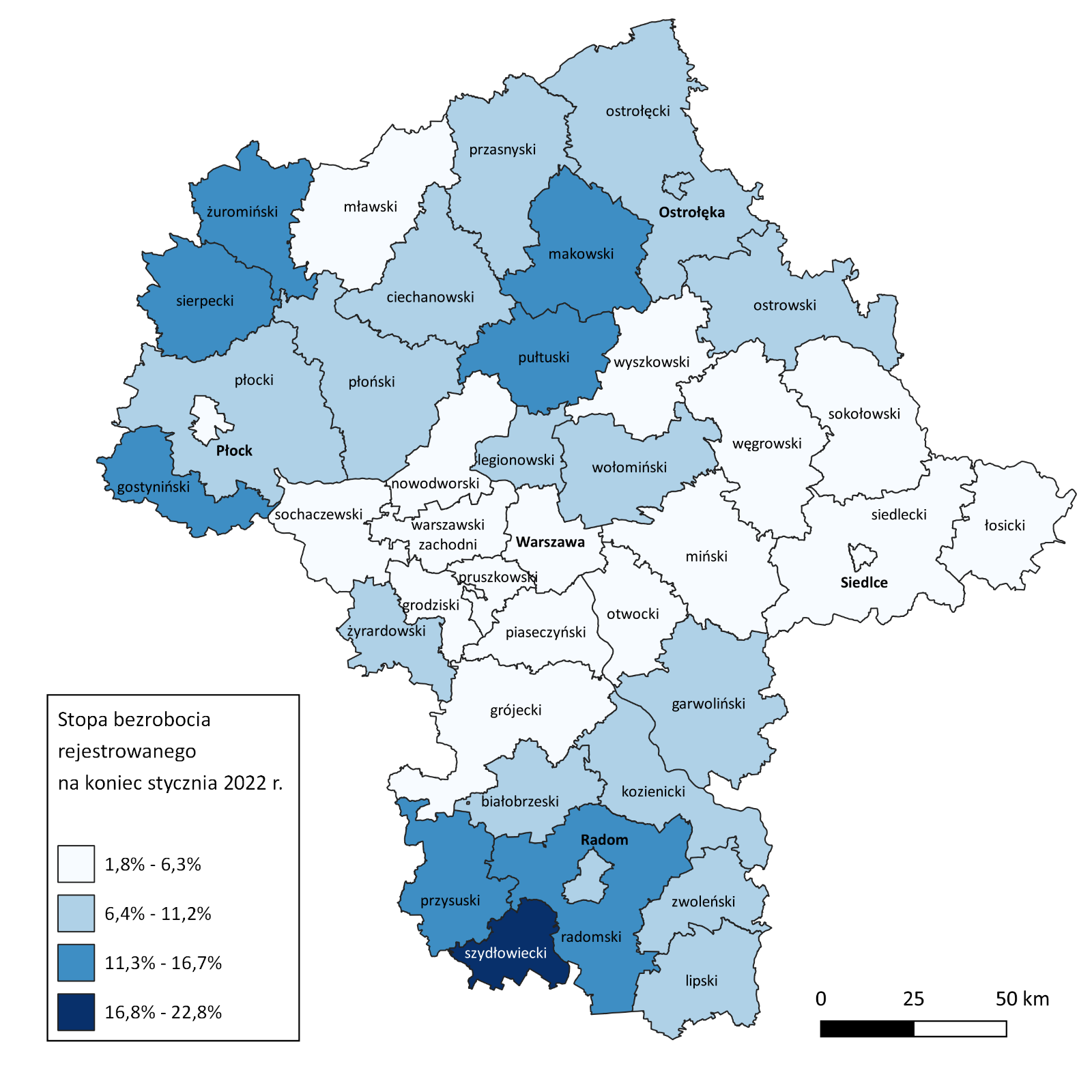 Wykres 7. Stopa bezrobocia (w %) w powiatach województwa mazowieckiego – styczeń 2022Osoby w szczególnej sytuacji na rynku pracyDane statystyczne dotyczące osób znajdujących się w szczególnej sytuacji na rynku pracy uległy nieznacznym zmianom w porównaniu z poprzednimi miesiącami. Osoby te stanowiły 83,5% wszystkich bezrobotnych zarejestrowanych w województwie mazowieckim. Znaczna część z nich to osoby długotrwale bezrobotne (68,9%), osoby powyżej 50. roku życia (32,6%) oraz do 30. roku życia (26,8%). W porównaniu do poprzedniego miesiąca nie zmienił się udział bezrobotnych, którzy posiadają co najmniej jedno dziecko niepełnosprawne do 18. roku życia (0,2%).Wykres 8. Udział osób w szczególnej sytuacji na rynku pracy wśród ogółu osób bezrobotnych w województwie mazowieckim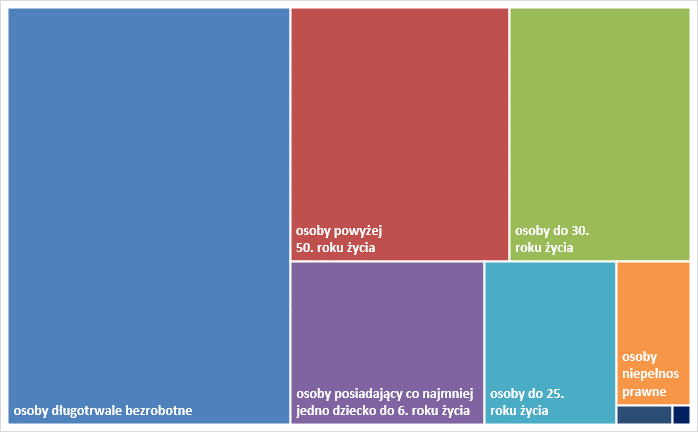 Wykres 9. Udział osób w szczególnej sytuacji na rynku pracy w ogóle osób bezrobotnych wg płci w województwie mazowieckimMapa 2. Osoby długotrwale bezrobotne w powiatach województwa mazowieckiego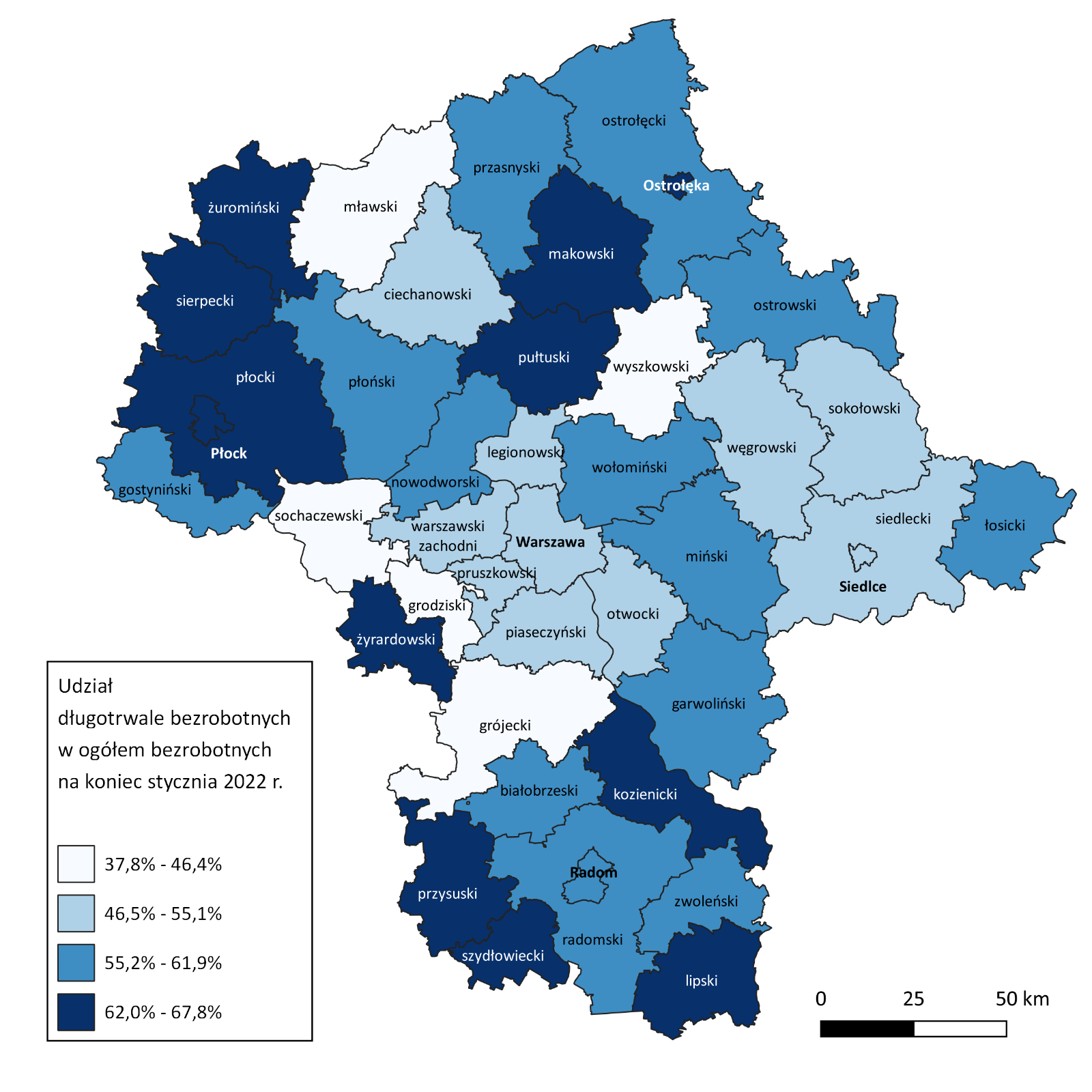 Bezrobocie na wsiW styczniu 2022 r. na wsi mieszkało 59 939 osób bezrobotnych, tj. 44,9% ogółu bezrobotnych, w tym 
30 434 kobiety. W porównaniu do grudnia 2021 r. liczba bezrobotnych zamieszkałych na wsi zwiększyła się o 2 047 osób, tj. o 3,5%, natomiast w stosunku do stycznia 2021 r. zmniejszyła się o 8 005 osób, tj. o 11,8%. Bezrobotni zamieszkali na wsi przeważali w 30 powiatach, a w 15 powiatach stanowili 70% i więcej. Poza miastami na prawach powiatu udział bezrobotnych zamieszkałych na wsi w ogólnej liczbie bezrobotnych wynosi od 33,8% w powiecie otwockim do 96,3% w powiecie siedleckim.Mapa 3. Osoby bezrobotne zamieszkałe na wsi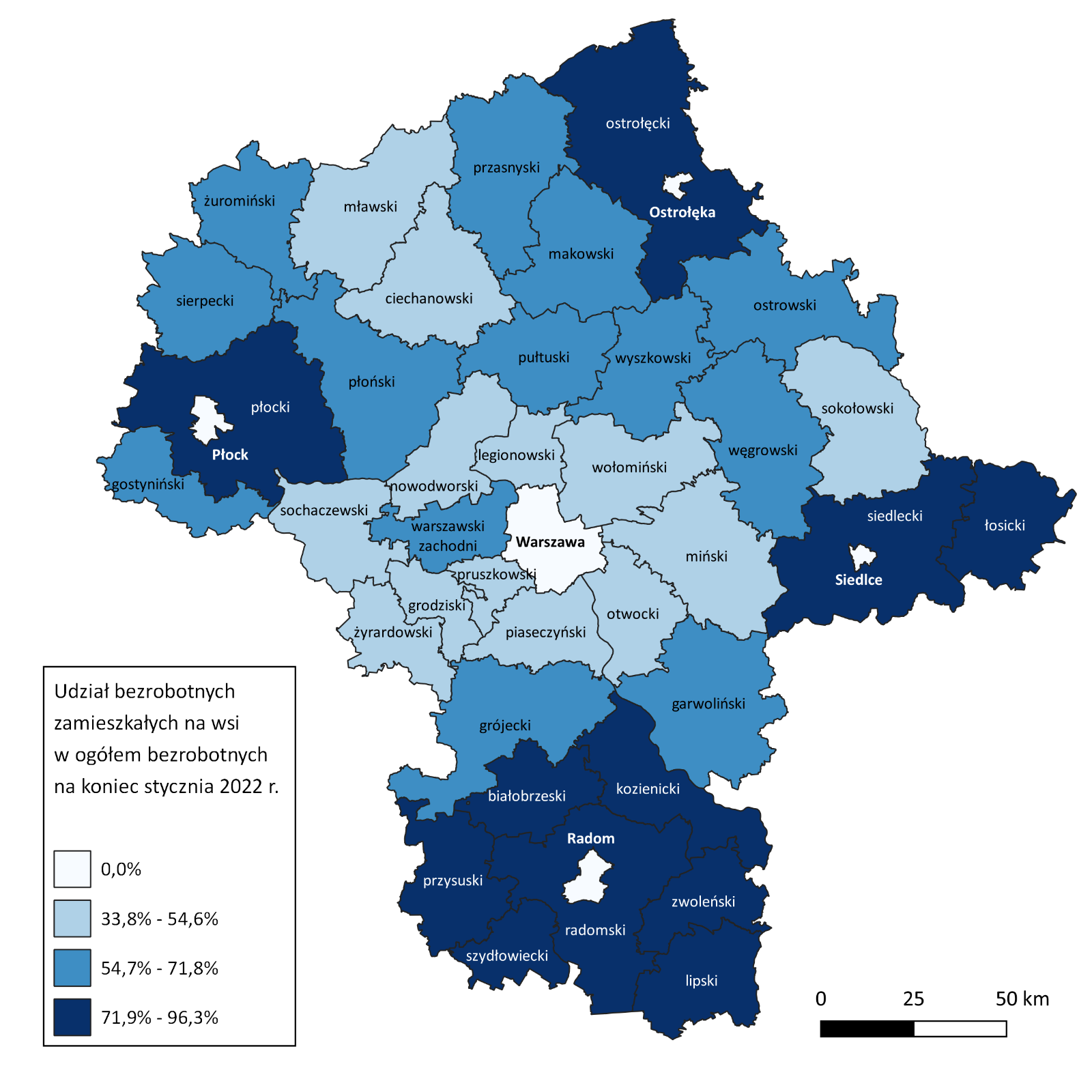 Bezrobotni cudzoziemcyW styczniu 2022 r. w województwie mazowieckim zarejestrowanych było 1 147 bezrobotnych cudzoziemców, tj. 0,9% ogółu bezrobotnych, w tym 706 kobiet. W porównaniu do grudnia 2021 r. liczba bezrobotnych cudzoziemców zwiększyła się o 21 osób, tj. o 1,9%, natomiast w porównaniu do stycznia 2021 r. zwiększyła się o 75 osób, tj. o 7,0%. Najwięcej zarejestrowanych, bezrobotnych cudzoziemców było w m. st. Warszawa – 686 osób, tj. 2,8% ogółu bezrobotnych oraz w powiecie wołomińskim – 60 osób, tj. 0,9% ogółu bezrobotnych.Mapa 4. Bezrobotni cudzoziemcy w powiatach województwa mazowieckiego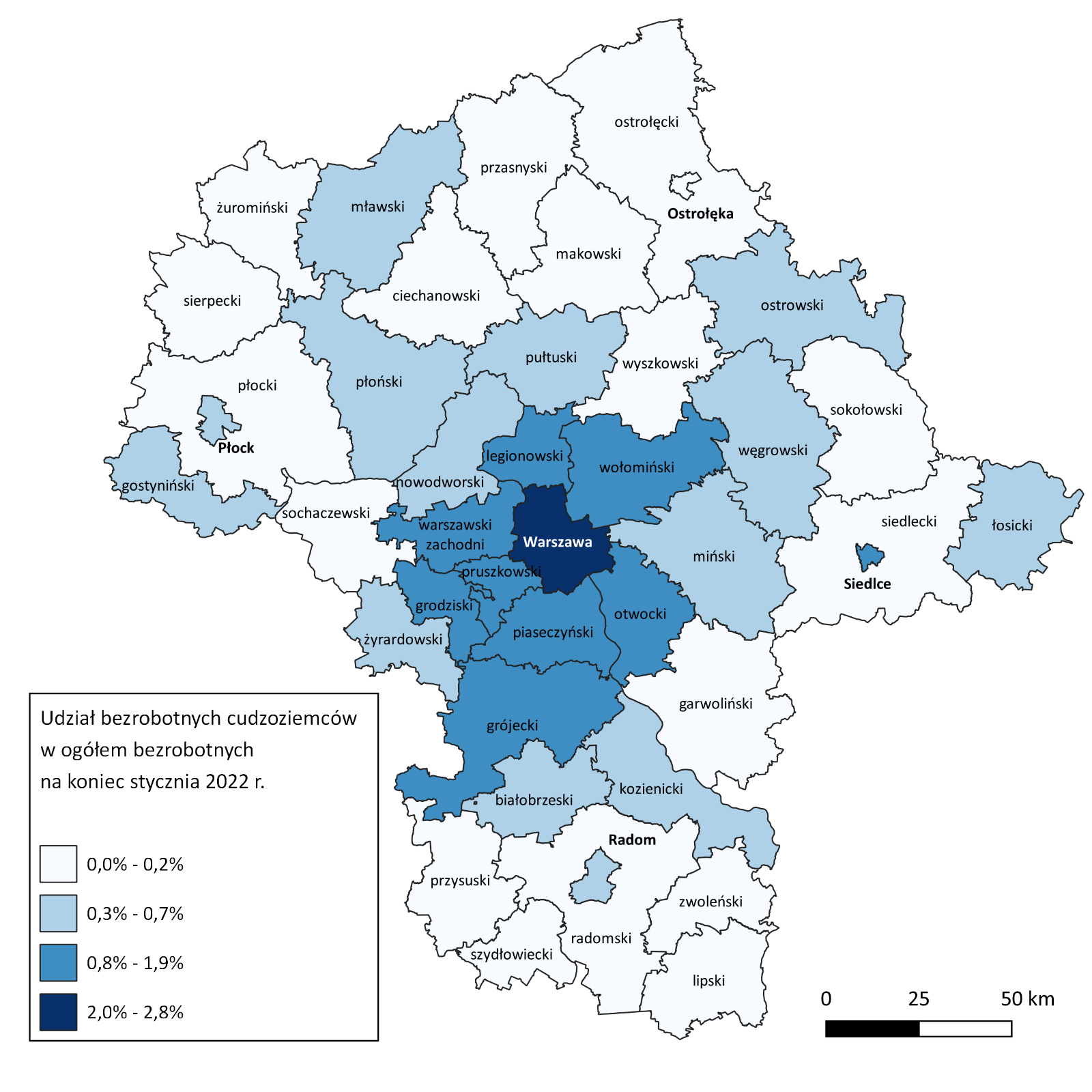 Zwolnienia grupoweW styczniu 2022 r. zamiar zwolnienia pracowników zgłosiło 4 pracodawców (tj. o 1 więcej, niż w poprzednim miesiącu) planujących zwolnić 1 123 osoby (o 261 osób mniej niż w poprzednim miesiącu). Zwolnień dokonało 15 pracodawców, a redukcją zatrudnienia zostało objętych 1 952 osoby (o 1 760 osób więcej niż w poprzednim miesiącu). Firmy dokonujące zwolnień pracowników działają w branżach m.in.: finansowej, produkcyjnej.Wykres 10. Zwolnienia grupowe i monitorowane wg sektora w województwie mazowieckimWolne miejsca pracy i miejsca aktywizacji zawodowejW styczniu pracodawcy zgłosili do mazowieckich urzędów pracy 16 533 wolne miejsca pracy i miejsca aktywizacji zawodowej, tj. o 3 281 (24,8%) miejsc więcej niż w poprzednim miesiącu. Większość zgłoszonych miejsc pracy to oferty pracy niesubsydiowanej (14 243 miejsca; 86,1%). Miejsc pracy subsydiowanej było o 1 676 więcej niż w poprzednim miesiącu.Wykres 11. Wolne miejsca pracy i miejsca aktywizacji zawodowej w województwie mazowieckimWykres 12. Wolne miejsca pracy i miejsca aktywizacjiPrognoza liczby pracujących na Mazowszu w przekroju zawodowym do 2025 r.Wykres 13. Przewidywane zmiany liczby pracujących w latach 2019-2025 (w tys. osób) w województwie mazowieckimWykres 14. Przewidywane zmiany liczby pracujących w latach 2019-2025 (w %) w województwie mazowieckimTabela 1. Liczba bezrobotnych i stopa bezrobocia (w końcu miesiąca sprawozdawczego)Tabela 1. Struktura osób bezrobotnych (stan na koniec miesiąca/roku)Tabela 3. Udział osób w szczególnej sytuacji na rynku pracy wśród ogółu osób bezrobotnych w województwie mazowieckim (w końcu miesiąca sprawozdawczego)Tabela 4. Wolne miejsca pracy i miejsca aktywizacji zawodowejTabela 5. Aktywne formy przeciwdziałania bezrobociuMiesiąc/rokLiczba bezrobotnych ogółemWzrost/spadek w odniesieniu do poprzedniego miesiąca/rokuStopa2003363 554- 5 30215,42004352 946- 10 60814,72005332 525- 20 42113,82006285 612- 46 91311,82007219 924- 65 6889,02008178 028- 41 8967,32009224 48046 4529,02010238 34113 8619,72011246 7398 3989,82012271 92725 18810,82013283 19611 26911,12014249 777- 33 4199,82015216 527- 33 2508,42016188 910- 27 6177,02017154 068- 34 8425,62018136 545- 17 5234,92019123 208- 13 3374,42020146 3752 2535,22021styczeń151 1454 7705,3luty152 5461 4015,4marzec149 939- 2 6075,3kwiecień147 718- 2 2215,2maj144 620-3 0985,1czerwiec141 367- 3 2535,0lipiec139 612- 1 7554,9sierpień138 195- 1 4174,9wrzesień134 875- 3 3204,8październik131 210-3 6654,6listopad129 935-1 2754,6grudzień129 248-6874,62022styczeń133 4974 2494,7Styczeń 2021 r.udział %Grudzień 2021 r.udział %Styczeń 2022 r.udział %Osoby bezrobotne ogółem151 145100,0129 248100,0133 497100,0kobiety76 29650,565 28250,567 01550,2mężczyźni74 84949,563 96649,566 48249,8Osoby poprzednio pracujące129 77085,9110 87885,8114 85686,0Osoby dotychczas nie pracujące21 37514,118 37014,218 64114,0Osoby zamieszkałe na wsi67 94445,057 89244,859 93944,9Osoby z prawem do zasiłku25 10616,617 60313,618 49113,9Osoby zwolnione z przyczyn zakładu pracy8 2115,46 1864,86 3954,8Osoby w okresie do 12 miesięcy od dnia ukończenia nauki4 7993,23 5052,73 7872,8Cudzoziemcy1 0720,71 1260,91 1470,9rok/
miesiąceOsoby bezrobotneogółemOsoby w szczególnej sytuacji na rynku pracy ogółemdo 30 roku życiado 25 roku życiadługotrwale bezrobotnepowyżej 50 roku życiakorzystające ze świadczeń z pomocy społecznejposiadające co najmniej jedno dziecko do 6 roku życiaposiadające co najmniej jedno dziecko niepełno-sprawne do 18 roku życianiepełno-sprawne2019123 208101 49129 26513 93764 73534 3241 33821 9042736 3712020146 375118 71835 59716 89176 50938 2661 12223 0642576 2892021styczeń151 145122 85636 77017 48479 63339 29176023 5482706 348luty152 546124 01136 89817 47480 46039 6841 00823 6892816 349marzec149 939122 04935 44916 57879 78839 36088323 2242806300kwiecień147 718120 49634 44415 92079 36738 78284523 0602716 191maj144 620118 75333 46915 66579 33138 16577922 6822606 070czerwiec141 367116 53732 19614 98078 93537 60273622 2782615 974lipiec139 612115 43431 63614 54578 56237 27168222 1432635 934sierpień138 195114 23631 35814 44177 87036 71167421 9512595 912wrzesień134 875112 46231 05814 74477 20135 79967321 3002476 516październik131 210110 01229 98114 26676 28735 13768920 6992286 734listopad129 935108 96029 35013 78675 55835 11872820 4242236 744grudzień129 248108 44228 51513 33475 64135 47386320 2452246 802202styczeń133 497111 42629 81814 03676 81036 28669020 6392256 860I 2021Udział %I 2022Udział %Ogółem wolne miejsca pracy i miejsca aktywizacji zawodowej(w końcu miesiąca sprawozdawczego)13 73210016 533100subsydiowane1 43310,42 29013,9niesubsydiowane12 29989,614 24386,1z sektora publicznego8996,51 3178,0sezonowe4 56533,23 83923,2dla osób niepełnosprawnych2381,75433,3Bezrobotni objęci aktywnymi formami przeciwdziałania bezrobociu(w końcu miesiąca sprawozdawczego biorący udział w wybranej formie)ogółemkobietyPrace interwencyjne2 8781 748Roboty publiczne304207Szkolenie7323w tym w ramach bonu szkoleniowego10Staż2 3801 744w tym w ramach bonu stażowego74Przygotowanie zawodowe dorosłych155Prace społecznie użyteczne12773w tym w ramach PAI00Świadczenie aktywizacyjne 00Grant na telepracę00Refundacja składek 11Dofinansowanie wynagrodzenia za zatrudnienie skierowanego bezrobotnego powyżej 50 roku życia 19884w tym powyżej 60 roku życia482